FUNDACIÓN ADSIS INCREMENTA SU ACTIVIDAD EN MADRID EN UN 87.5%
Más de 2.400 personas en situación de vulnerabilidad reciben acompañamiento personalizado en Madrid
Fundación Adsis incrementa su actividad en Madrid en un 87.5% para seguir ofreciendo apoyo a colectivos en riesgo de exclusión social Personas jóvenes, adultas o migrantes son algunos de los colectivos en situación de vulnerabilidad que han sido acompañados 29 de junio de 2023, Madrid. – Según el primer avance del informe ‘El estado de la pobreza’ impulsado por la Red Europea de Lucha contra la Pobreza y la Exclusión Social (EAPN), el 26% de la población residente en España está en situación de riesgo de pobreza o exclusión social. Y es que más de 9 millones de personas viven en pobreza con ingresos inferiores a 841€ al mes.   En este contexto, Fundación Adsis Madrid incrementa su actividad en un 87.5% con el fin de acompañar a más personas que sufren de primera mano el impacto de la desigualdad. En total, 2.454 personas fueron acompañadas durante el 2022 en Madrid con el objetivo de que pudieran acceder a oportunidades para construir sus proyectos de vida. Del total de personas acompañadas, el 71% son jóvenes menores de 30 años que recibieron formación profesional, orientación para la inserción laboral o talleres para la autonomía, entre otros. Paralelamente, Fundación Adsis también ha ofrecido apoyo a otros colectivos como personas adultas y migrantes. Mariela, una de las alumnas del Curso de Panadería Artesanal, Pastelería y Repostería ofrecido por la fundación comparte la experiencia de su paso por la entidad: “Conocí Fundación Adsis por casualidad y ha sido una de las mejores experiencias. Gracias a la fundación me he formado y, además, me he ido adaptando y conociendo parte de la cultura española, lo que me ha ayudado a lograr vencer los obstáculos que se presentan en el camino. He aprendido a creer en mí y en mis capacidades”.Bajo la misión de construir una sociedad más justa, solidaria e inclusiva, Fundación Adsis destinó más de 19 millones de euros en el 2022 a desarrollar proyectos sociales en 12 provincias de España y 3 países de América Latina.Todos los datos de actividad de Fundación Adsis han sido presentados hoy a través de la publicación de su memoria anual: https://www.fundacionadsis.org/memoria-2022Fundación Adsis, siempre al lado de las personasFundación Adsis es una entidad sin ánimo de lucro que lucha para construir una sociedad más justa, solidaria e inclusiva. Trabaja desde la cercanía y el acompañamiento, comprometida con las personas en riesgo de exclusión social para que logren desarrollar sus proyectos de vida. Su acción social tiene más de 56 años de historia y, desde que se estableció como fundación hace 27 años, ha acompañado a más de 1 millón de personas en España y América Latina.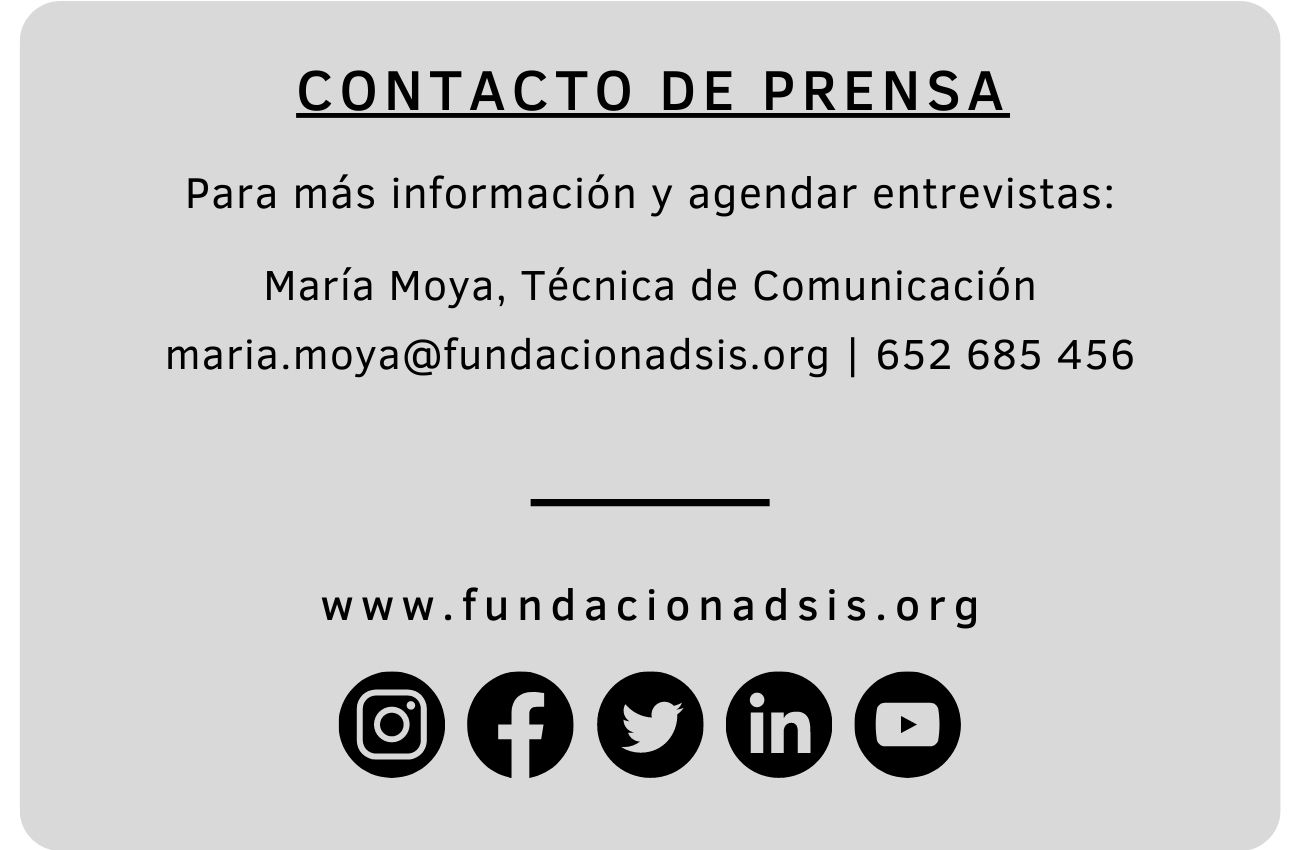 